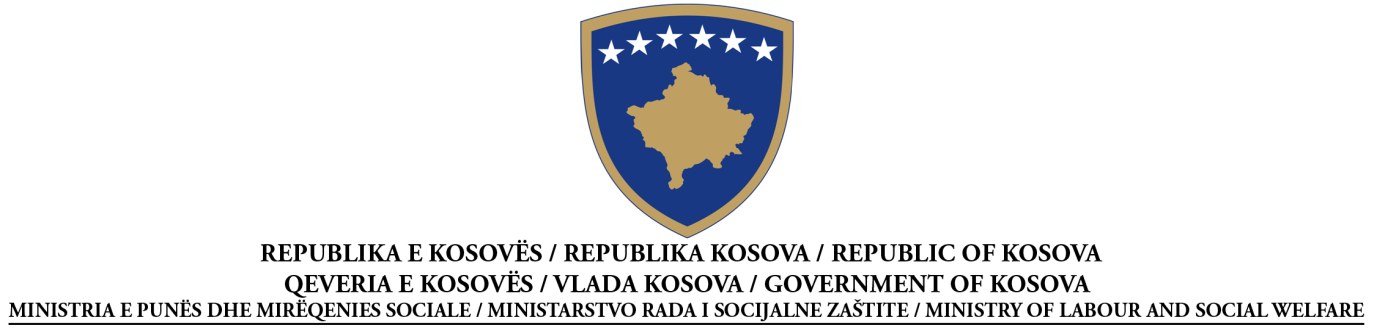 NJOFTIM PËR DHËNIE TË KONTRATËSShërbimKuotim ÇmimiSipas Nenit 41 të Ligjit Nr. 04/L-042 të Prokurimit Publik në Kosovë Data e përgatitjes së njoftimit:  22.10.2015Ky njoftim është përgatitur në GJUHËT:NENI I: AUTORITETI KONTRAKTUESI.1) EMRI DHE ADRESA E AUTORITETIT KONTRAKTUES (AK)Autoriteti kontraktues kryen blerje në emër të autoriteteve të tjera kontraktuese     NENI II: LËNDA E KONTRATËSII.1) PËRSHKRIMINENI III: PROCEDURAIII.1) LLOJI I PROCEDURËS Çmimi i kuotimitIII.2) KRITERET E DHËNIESIII.3) ) INFORMACIONET ADMINISTRATIVESECTION IV: DHËNIA E KONTRATËSSECTION V: INFORMACIONET PLOTËSUESEV.1) ANKESATV.1.1) ADRESA E ORGANIT SHQYRTUES TË PROKURIMIT (OSHP)V.2) INFORMACIONET SHTESËNr I Prokurimit20915028236 ShqipSerbisht   Emri zyrtar: Ministria e Punës dhe Mirëqenies SocialeEmri zyrtar: Ministria e Punës dhe Mirëqenies SocialeEmri zyrtar: Ministria e Punës dhe Mirëqenies SocialeEmri zyrtar: Ministria e Punës dhe Mirëqenies SocialeAdresa Postare: Rruga e UÇK nr. 1, MPMS, kati i –IV- zyra nr. 407Adresa Postare: Rruga e UÇK nr. 1, MPMS, kati i –IV- zyra nr. 407Adresa Postare: Rruga e UÇK nr. 1, MPMS, kati i –IV- zyra nr. 407Adresa Postare: Rruga e UÇK nr. 1, MPMS, kati i –IV- zyra nr. 407Qyteti : PrishtinëKodi postar: 10 000Kodi postar: 10 000Vendi: PrishtinëPersoni kontaktues:  Feti   Ibishi,  Minavere GërguriPersoni kontaktues:  Feti   Ibishi,  Minavere GërguriTelefoni: 038 212 895Telefoni: 038 212 895Email: Minavere.gerguri@rks-gov.netEmail: Minavere.gerguri@rks-gov.netFaksi038 212 895Faksi038 212 895Adresa e Internetit (nëse aplikohet):Adresa e Internetit (nëse aplikohet):http://mpms.rks-gov.nethttp://mpms.rks-gov.netPoJoII.1.1) Titulli i kontratës i dhënë nga autoriteti kontraktues:Fushata informuese mbi financimin për projektet e MATP nga MPMS dhe DonatorëtII.1.1) Titulli i kontratës i dhënë nga autoriteti kontraktues:Fushata informuese mbi financimin për projektet e MATP nga MPMS dhe DonatorëtII.1.1) Titulli i kontratës i dhënë nga autoriteti kontraktues:Fushata informuese mbi financimin për projektet e MATP nga MPMS dhe DonatorëtII.1.2)  Lloji i kontratës dhe lokacioni i punëve,  vendi i dorëzimit apo realizimitII.1.2)  Lloji i kontratës dhe lokacioni i punëve,  vendi i dorëzimit apo realizimitII.1.2)  Lloji i kontratës dhe lokacioni i punëve,  vendi i dorëzimit apo realizimit   Punë        Furnizime    Shërbime Ekzekutim Plani dhe ekzekutimi Realizimi, në çfarëdo mënyre, të punës, përgjegjës me kërkesa Blerja Qira financiare (lizing) Qira Blerje me këste Një kombinim i këtyre Kategoria e shërbimit:  Vendi apo vendndodhja kryesore e  punëve_________________________Vendi kryesor i dorëzimit____ Vendi kryesor i realizimitMinistria e Punës dhe Mirëqenies SocialeII.1.4) Përshkrimi i shkurtër i lëndës së kontratës-Fushata informuese mbi financimin për projektet e MATP nga MPMS dhe DonatorëtII.1.4) Përshkrimi i shkurtër i lëndës së kontratës-Fushata informuese mbi financimin për projektet e MATP nga MPMS dhe DonatorëtII.1.4) Përshkrimi i shkurtër i lëndës së kontratës-Fushata informuese mbi financimin për projektet e MATP nga MPMS dhe DonatorëtII.1.5) Klasifikimi i Fjalorit të Përgjithshëm të Prokurimit (FPP)⁭80.0⁭0⁭.0⁭0⁭0.⁭0⁭-4II.1.5) Klasifikimi i Fjalorit të Përgjithshëm të Prokurimit (FPP)⁭80.0⁭0⁭.0⁭0⁭0.⁭0⁭-4II.1.5) Klasifikimi i Fjalorit të Përgjithshëm të Prokurimit (FPP)⁭80.0⁭0⁭.0⁭0⁭0.⁭0⁭-4 Çmimi më i ulëtIII.3.1) Publikimet paraprake në lidhje me kontratën e njëjtëNjoftimi paraprak   JO ________________________________________Njoftimi për kontratë   JO  ______________________________________Publikimet e tjera (nëse aplikohen):  ____________IV.1) Data e dhënies së kontratës: 22/10/2015IV.1) Data e dhënies së kontratës: 22/10/2015IV.1) Data e dhënies së kontratës: 22/10/2015IV.1) Data e dhënies së kontratës: 22/10/2015IV.2) Data e planifikuar e nënshkrimit të kontratës: 27/10/2015IV.2) Data e planifikuar e nënshkrimit të kontratës: 27/10/2015IV.2) Data e planifikuar e nënshkrimit të kontratës: 27/10/2015IV.2) Data e planifikuar e nënshkrimit të kontratës: 27/10/2015IV.3) Numri i tenderëve të pranuar: 3IV.3) Numri i tenderëve të pranuar: 3IV.3) Numri i tenderëve të pranuar: 3IV.3) Numri i tenderëve të pranuar: 3IV.4) Emri dhe adresa e operatorit ekonomik, të cilit i është dhënë kontrataIV.4) Emri dhe adresa e operatorit ekonomik, të cilit i është dhënë kontrataIV.4) Emri dhe adresa e operatorit ekonomik, të cilit i është dhënë kontrataIV.4) Emri dhe adresa e operatorit ekonomik, të cilit i është dhënë kontrataEmri zyrtar: N.SH " Negativ Film"Emri zyrtar: N.SH " Negativ Film"Emri zyrtar: N.SH " Negativ Film"Emri zyrtar: N.SH " Negativ Film"Emri zyrtar: N.SH " Negativ Film"Emri zyrtar: N.SH " Negativ Film"Adresa Postare: Zija Prishtina nr.11, PrishtinëAdresa Postare: Zija Prishtina nr.11, PrishtinëAdresa Postare: Zija Prishtina nr.11, PrishtinëAdresa Postare: Zija Prishtina nr.11, PrishtinëAdresa Postare: Zija Prishtina nr.11, PrishtinëAdresa Postare: Zija Prishtina nr.11, PrishtinëQyteti: PrishtinëQyteti: PrishtinëKodi postar: 10000Kodi postar: 10000Vendi: PrishtinëVendi: PrishtinëURL (nëse aplikohet): URL (nëse aplikohet): URL (nëse aplikohet): URL (nëse aplikohet): URL (nëse aplikohet): URL (nëse aplikohet): Personi kontaktues: Bekim QyqallaPersoni kontaktues: Bekim QyqallaPersoni kontaktues: Bekim QyqallaEmail: filmnegativ@gmail.comEmail: filmnegativ@gmail.comEmail: filmnegativ@gmail.comTelefoni: Telefoni: Telefoni: Faksi: Faksi: Faksi: IV.5) Informacione mbi vlerën e kontratësVlera e përgjithshme e kontratës:  7,500.00€Tenderi i përgjegjshëm me çmimin më të ulët:  7,500.00€Tenderi i përgjegjshëm me çmimin më të lartë: 7,850.00€IV.6) A ka gjasa që kontrata të nënkontraktohetÇdo palë e interesuar mund të bëjë ankesë tek Organi Shqyrtues i Prokurimit në bazë të dispozitave të Pjesës IX të Ligjit nr. 04/L-042, Ligji për Prokurimin Publik në Kosovë.Emri zyrtar: Organi Shqyrtues i ProkurimitEmri zyrtar: Organi Shqyrtues i ProkurimitEmri zyrtar: Organi Shqyrtues i ProkurimitAdresa e OSHP-së:  Rruga, GaribaldiAdresa e OSHP-së:  Rruga, GaribaldiAdresa e OSHP-së:  Rruga, GaribaldiQyteti: PrishtinëQyteti: PrishtinëKodi postar: 10 000Adresa elektronike (nëse aplikohet):Adresa elektronike (nëse aplikohet):Adresa elektronike (nëse aplikohet):Personi kontaktues:E-mail:E-mail:Telefoni:Faksi:Faksi:Shto informacione tjera: